1. The client’s name and date of birth; 2. The name, addresses and telephone number of the client’s physician and dentist;  3. Contact information for the client’s authorized representative and support coordinator; 4. Client or authorized representative authorization for routine medical or dental care; 5. Medical and dental reports, including any examination results and laboratory findings, if received by the facility, and the client’s medication history and any special instructions for carrying, lifting, positioning, bathing, assisting with meals or other aspects of personal care;  6. The resident’s legal competency, guardianship status, and the identification of any authorized representatives; 7. If applicable, a copy of the client’s current support plan, as supplied by the client’s support coordinator, and any other applicable plans such as an implementation plan; or behavior plan. 8. Property inventory list; 9. Incident reports directly involving the client; and   NEEDS TO BE LEGAL AND CREATED10. A color photograph of the client taken within the past five years. (c) The records shall be current to the greatest extent possible and updated at least 30 days following receipt of new information. If any of the required information is not available, the licensee shall include written documentation in the record that a diligent effort was made to obtain the missing information. (d) Client records shall be kept confidential in accordance with Section 393.13, F.S. (e) A violation of this subsection shall constitute a Class III violation. 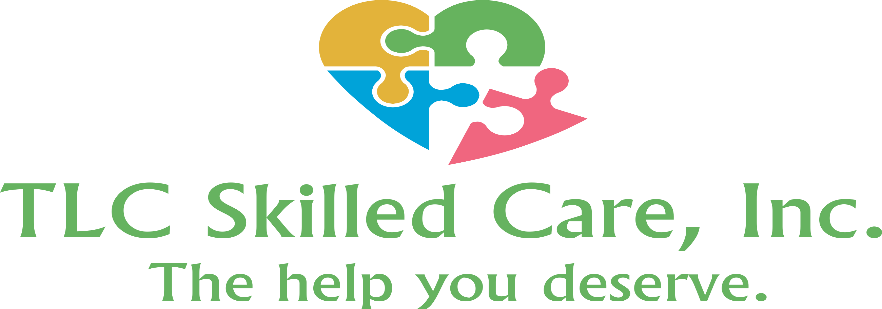 CLIENT NAME________________________________________________________DATE___________________ADDRESS________________________________________________________________________________CITY_____________________________________________, FL  ZIP CODE_________________________PHONE NUMBER_________________________________________________________________________DATE OF BIRTH______________________________NAME OF AUTHORIZED REPRESENTATIVE_____________________________________________ADDRESS_________________________________________________________________________________CITY___________________________________________,  FL  ZIP CODE___________________________HOME PHONE________________________________  CELL PHONE_____________________________NAME OF SUPPORT COORDINATOR_____________________________________________________ADDRESS_________________________________________________________________________________CITY___________________________________________,  FL  ZIP CODE___________________________HOME/OFFICE #________________________________ CELL PHONE_____________________________FAX NUMBER______________________________________________________________________________IS SUPPORT PLAN, IMPLENTATION PLAN AND BEHAVIOR PLAN INCLUDED?________________________________________________________________________________CLIENT LEGAL COMPENTENCY___________________________________________________________GUARDIANSHIP STATUS__________________________________________________________________WHO IS THE AUTHORIZED REPRESENTATIVE___________________________________________IS COPY PROVIDED___________________________INSURANCE INFORMATION:MEDICAID IBUDGET WAIVER NUMBER___________________________________________________SOCIAL SECURITY NUMBER______________________________________________________________LIMITED MEDICAL AND DENTAL INFORMATIONNAME OF PHYSICIAN____________________________________________________________________ADDRESS_________________________________________________________________________________CITY___________________________________________,  FL  ZIP CODE___________________________HOME/OFFICE #________________________________ CELL PHONE_____________________________FAX NUMBER_____________________________________________________________________________MEDICAL RELEASE FORM SIGNED?_____________________________________________________NAME OF DENTIST________________________________________________________________________ADDRESS__________________________________________________________________________________CITY___________________________________________,  FL  ZIP CODE____________________________HOME/OFFICE #________________________________ CELL PHONE_____________________________FAX NUMBER______________________________________________________________________________MEDICAL RELEASE FORM SIGNED?______________________________________________________MEDICAL HISTORYKNOWN ALLERGIES_________________________________________________________________________________________________________________________________________________________________LIST OF CURRENT MEDICATIONS including over the counter medications or supplements.Name of Medication                               Dose                            How Often Taken?PROPERTY INVENTORY_________________________________________________________________________________________________________________________________________________________________________________________________________________________________________________________________________________________________________________________________________________________________________________________________________________________________________________________________________________________________________________________________________________________________INCIDENT REPORTING FORM RECEIVED ________________________________________BEHAVIORS OF CONCERN___________________________________________________________________________________________________________________________________________________________________________________________________________________________________________________AGGRESSIVE?_____________________________________________________________________  IS THERE IS A TRIGGER?_________________________________________________________________________HOW LONG DOES THE BEHAVIOR LAST?______________________________________________________________________________WHAT BEHAVIOR MODIFICATION IS USED TO RESOLVE OR CONSOLE EPISODE?____________________________________________________________________________________________________________________________________________________________________________________________________________________________________________________Special instructions for carrying, lifting, positioning, bathing, assisting with meals or other aspects of personal careACTIVITIES OF DAILY LIVING CONCERNSPERSONAL CARE__________________________________________________________________________PHOTOGRAPH OF CLIENT  OFFICE USE ONLY:Date__________________________________The records OF _____________________________________________________(CLIENT NAME), shall be current to the greatest extent possible and updated at least 30 days following receipt of new information. If any of the required information is not available, the licensee shall include written documentation in the record that a diligent effort was made to obtain the missing information.THIS NOTE AUTHORIZES TLC SKILLED CARE, INC. the right to request AND/OR RELEASE ANY AND ALL MEDICAL RECORDS, LABS AND X-RAYS, LIST OF MEDICATIONS INCLUDING ALL DIAGNOSIS, CPT 10 CODES ON BEHALF OF OUR CLIENT AND OR LEGAL GUARDIAN AT ANYTIME FOR ANY REASON PERTAINING THE CLIENT.THIS ALSO RELEASES INSURANCE COMPANIES OR GOVERNMENT AGENCIES TO RELEASE ANY AND ALL INFORMATION PERTAINING TO THE CLIENT AS IT RELEATES TO THE SERVICES PROVIDED BY OUR COMPANY FOR ALL TIME.PATIENT NAME________________________________________________________________________DATE OF BIRTH________________________________________________________________________LEGAL GUARDIAN NAME_________________________________________________________________Signature of AUTHORIZED_________________________________ for ____________________________									 PRINTED PATIENT NAMECARRYINGLIFTINGPOSITIONINGBATHING/IS CLIENT INCONTINENT?ASSISTING WITH MEALSRec releIdSup planImple plBehv plaLeg comPicProp invBILLINGCAREGIINCI RE